		Early Learning Division | 775 Summer St NE, Suite 300, Salem, OR 97301        		Phone: 503-373-0066 | Fax: 503-947-1955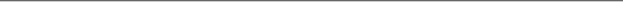 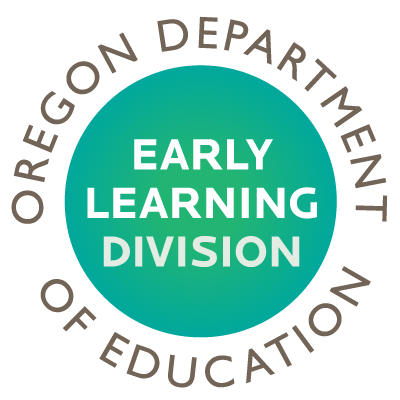 Early Learning Division Program SummariesPreschool Promise (formerly known as Mixed-Delivery Preschool)The 2015 Legislature approved legislation creating a new mixed-delivery preschool model for Oregon.  While HB 3380 provides the framework for a mixed-delivery model, there are a number of important policy decisions the Early Learning Council will need to make in order to guide its implementation. The creation of the mixed-delivery preschool program is a major step forward for Oregon in ensuring that more low-income children have access to high-quality preschool. However, even under the most generous funding scenario currently proposed, it will only address a small portion of the current unmet need. In many ways, the work of the next biennium will be more about laying a strong foundation for future expansion than about serving more children.Purpose:  HB 3380 creates a mixed-delivery preschool system.  “Mixed-delivery” refers to the fact that multiple kinds of entities will be eligible to deliver preschool programs through this model.  These entities include Head Start grantees, public schools, licensed family and center-based child care programs and Community-based Organizations.  The focus on mixed-delivery follows from the idea that it is more important what early learning experiences children have, then where those experiences happen, and that high-quality early learning can take place in any of these settings.The mixed-delivery model is also intended to support a number of key policy goals supported by the Early Learning Council.Leverage community capacityPromote equity Maximize impact of public investmentsBridge early learning and K-12 Who Served: Three- and four-year old children living in families with income up to 200% of the Federal Poverty Line are eligible to participate.Services Provided: The mixed-delivery model will connect high-quality preschool programs through their regional Early Learning Hub which will allow for shared learning among the programs and will allow the Hub to help facilitate connections to programs for families across the region.  The Early Learning Hubs are the applicants for funding and responsible for identifying and coordinating the delivery of and the providers who would deliver the preschool program in their community.Enabling Legislation/Program AuthorizationThe Legislature approved HB 3380 in the 2015 Legislative Session and directed the Early Learning Council to administer the program.   OAR:   Under DevelopmentImplementing the ProgramHB 3380 provides the framework for a mixed-delivery model.  However, there are a number of important policy decisions coming before the Council in the coming months. The Early Learning Council will need to provide guidance on:Hub Selection ProcessProgram standardsTeachers, Professional Development and SalariesWaiver process and criteria allowing providers to participate while taking measures to meet standardsFunding SourcesThe Legislature appropriated $16 million General Fund for the Mixed Delivery Preschool Program (Preschool Promise).  Oregon Head Start Prekindergarten (OPK)Purpose: The Oregon Head Start PreKindergarten (OPK) program provides preschool education, child health and nutrition, and family support services throughout the state to the lowest income and highest need preschool children ages three to five years. These services (Head Start and OPK) are available in all 36 counties in Oregon with 21 programs receiving federal and state funds and 7 programs receiving state funds only (some programs cover multiple counties). ODE and the federal Office of Head Start (in the U.S. Department of Health and Human Services or HHS) work together to administer the 21 jointly funded programs.Who Served: OPK services are free for qualifying children. Currently, more than 24,000 children qualify for the services, but state and federal funds only support ~13,300 children for enrollment and there is a growing waiting list. Currently, there are 28 OPK programs, serving children in every county in the state.Some programs also provide Early Head Start services for pregnant women and children birth to three. Children in foster care and children who are homeless are also automatically eligible. At least 10% of the enrollment slots in OPK programs are reserved for children with disabilities.Services Delivered:provides children with the skills necessary to be successful in school;assists families in understanding the needs of their children; andencourages families to be involved in their child’s education. This is particularly important because many of the families with children in OPK did not have a successful school experience and it is important for them to be supportive of their child’s education.Enabling Legislation/Program AuthorizationIn 1987, the Oregon Legislature created the OPK, modeled after and designed to work side by side with the federal Head Start program to build an efficient, jointly funded program reaching additional children and their families. ORS 329.175 directs the Department of Education, Early Learning Division to administer the Oregon prekindergarten program.OAR: Chapter 581, Division 019Funding SourcesAll Oregon prekindergarten slots are funded with State General Fund. Federal Head Start funds do not flow through ODE; they are sent directly to local providers by HHS.Relief NurseriesPurpose: Relief Nurseries are comprehensive therapeutic support programs.  Children and families in Relief Nursery services are experiencing multiple stresses, putting them at-risk for abuse and neglect. Relief Nurseries intervene to keep children safe in their homes, reduce the number of children in foster care, enhance early literacy, and increase school readiness in therapeutic early childhood classrooms, home visits, parenting education and referral to other services as needed. Relief Nurseries work to stop the cycle of child abuse and neglect through interventions that strengthen parents, build successful and resilient children and preserve families. Services Provided:  Ongoing core services for children under age 6 include therapeutic early childhood classrooms and home visits. Additional services may include parenting education, counseling for children, parents and families; stabilization services for families in urgent crisis; outreach for isolated families; parent respite, education and support; transportation and basic needs assistance; alcohol and drug recovery support; and developmental screening and assessment for children. Referrals are received from various community partners, including Healthy Start, Early Intervention, Head Start programs, and public health programs.Who Served:  Relief Nurseries serve families with children age 0 - 6. The families served by the Relief Nurseries are among the highest risk, averaging 16 risk factors associated with child abuse and neglect.  In 2008-2010, 98.6% of the children served by Relief Nurseries avoided entry into DHS’s child welfare system, which saved the state millions of dollars in unused foster care services. Currently, every Relief Nursery has a waiting list of children and families wanting to participate in these programs. There are 15 parent and 10 satellite Relief Nurseries operating around the state in local communities. There is capacity in some Nurseries for additional children, if there is funding for additional staff.  Seven more communities have indicated a desire for a satellite Relief Nursery. Relief Nurseries are an integral part of a Statewide Home Visiting System Framework currently under development. There will be opportunities to improve performance through both the Statewide Home Visiting System and Early Learning Council oversight. Enabling Legislation/Program AuthorizationORS 417.788 OAR:  Chapter 423, Division 010 and 045 Funding Sources: To be eligible to receive state funds, Relief Nursery programs are required to provide matching community financial support equal to a minimum of 25 percent of any state allocationEarly Intervention and Early Childhood Special EducationPurpose: The mission of the Oregon Department of Education’s Early Childhood Education programs is to promote and provide support for various intervention programs that can improve school readiness and promote positive outcomes for children. The Early Childhood Unit within the Oregon Department of Education works with young children, their families and their community partners in a variety of settings to facilitate their success. 
 Who Served: The Early Intervention and Early Childhood Special Education (EI/ECSE) program provides special services to children with disabilities and their parents.  Each county in Oregon has an EI/ECSE referral and evaluation agency. All referrals for screening and evaluation pass through this agency.Services Delivered: Early Intervention (EI) is carried out through individually designed services for children birth to three and support for parents to enhance children's physical, cognitive, communication, social or emotional and/or adaptive development; Early Childhood Special Education (ECSE) is carried out through specially designed instruction for children ages 3 to the age of public school eligibility including physical, speech/language, mobility, social or emotional, and other development.Some examples of EI/ECSE services are: Providing information to the family about their own child’s special needs; Showing the family how to meet their child’s needs at home; Helping the family learn how other people and agencies can help them; Helping the family learn how to teach the child new skills. Enabling Legislation/Program AuthorizationORS 343.475 is the authorizing statute placing responsibility for administering the EI/ECSE program with the Oregon Department of Education, in collaboration with the Early Learning Council.  Administrative rules for the program are the purview of the State Board of Education.  Arising out of the 2015 Legislative Session, a Budget Note directs the Department of Education to use $500,000 General Fund from the Early Intervention/Early Childhood Special Education (EI/ECSE) budget to support two to four communities in developing pathways from screening to services to make it easier for families to receive services the screening identifies. Use of this funding is aligned with best practices for how EI/ECSE programs should address the needs of children and their families who do not meet the legal requirements for eligibility and connect them to other services and supports.The Budget Note also directs the Early Learning Council to report on the progress and outcomes of this work to the appropriate legislative committee and include any recommendations for the 2017 legislative session.OAR:  Chapter 581, Division 015Funding SourcesThe 2015 Legislature increased funding for Early Intervention/Early Childhood Special Education (EI/ESCE) by $4 million. This increase in funding will help address growth in enrollments in EI/ECSE that are likely to follow from the expansion of developmental screening. EI/ECSE enrollments will need to be monitored to see if the $4 million investment is sufficient to cover this growth.  Child Care and Child Care SubsidyPurpose:  The Office of Child Care licenses approximately 1000 Certified Child Care Centers and 350 Certified Family Child Care Homes and 4000 Registered Family Child Care Homes.   Licensure includes a criminal history background check of all individuals that work or are associated with the facility.  All licensed child care facilities are required to pass an inspection prior to licensure. Certified facilities are also required to have approval from a Health Department Environmental Health Specialist and a fire marshal in addition to the inspection prior to licensure by the Office of Child Care.   Child Care subsidy programs support low-income families, as well as migrant families or former migrant families who are in the process of “settling out” of the migrant stream.Certified Child Care Centers 
Certified Centers generally have a capacity of more than 13 children; usually in a structure designed for that purpose.  A license to conduct certified child care is valid for one year. OAR: Chapter 414, Division 300
  
Certified Family Child Care Homes 
Certified Family homes have a capacity to provide care for up to 16 children, including the provider’s own children, in a building constructed as a single family dwelling. Individuals over 18 years who reside in or are frequent visitors to the home must pass a criminal history background check completed by the Office of Child Care.  A license to conduct Certified Family child care is valid for one year. OAR: Chapter 414, Division 350

Registered Family Child Care Homes 
Registered Family homes may provide care for up to 10 children, including the provider's own children, in their own home. Providers must meet basic training requirements and undergo an on-site health and safety review before providing care for children. Individuals over 18 years who reside in or are frequent visitors to the home must pass a criminal history background check completed by the Office of Child Care. A license to conduct Registered Family child care is valid for two years. OAR: Chapter 414, Division 205

School Age Recorded Programs Recorded School Age programs are similar to Certified Child Care Centers, but are not regulated by the state.  Recorded School Age programs do not take the place of a parent’s care, youth development activities are provided to children during hours that school is not in session, and does not include programs that are operated by a school district.  Recorded School Age Programs must notify parents they are a recorded program and exempt from licensure by the state and must conduct criminal background checks for all staff and volunteers. OAR Chapter 414, Division 425License-Exempt Home, Center based and Relative Child Care Accepting CCDF Subsidy Payment
Some child care is exempt from regulation. Exempt care includes providers caring for three or fewer children (not including their own children), caring for children from the same family, providing care to a child in his/her home, care by a relative (by blood, marriage, or adoption) of a child, school district programs, and limited duration programs such as summer camps.  Care givers accepting CCDF subsidy payments will be regulated, including preservice and annual inspections, including preservice and annual health and safety training. Child Care Financial Assistance Teen ParentsFinancial assistance is provided to parenting teens who are working toward a high school diploma or General Education Diploma. School districts and non-profit programs that participate in the Teen Parent/Child Development Program must be licensed and follow Teen Parent/Child Development Standards developed by the Department of Education. Most of the child care offered is for infants and toddlers; a certificate option is available for children that age out of the school or non-profit based child care. Income eligibility is at or below 185 percent of FPL. Implementation Date:  1991OAR:  Chapter 414, Division 150Parents in Substance Abuse ProgramsFinancial assistance is provided to parents in both residential and out-patient alcohol and drug abuse programs. The substance abuse program must be approved by the Department of Human Services and children from infant through age 12 are eligible for subsidies or up to age 18 for a child with special needs. Income eligibility is at or below 185 percent of FPL. Implementation Date: 1991OAR:  Chapter 414, Division 150Migrant and Seasonal Farm WorkersFinancial assistance is provided to migrant and seasonal farm worker families in agricultural that is seasonal crop or crop related. Families that transition from migrant to seasonal status are eligible for two additional years of financial assistance to help them transition to more stable employment. The program services eligible children from infant to age 12 or up to 17 for a child with special needs. Income eligibility is at or below 185 percent of FPL. Implementation Date: 1989OAR: Chapter 414, Division 400Inclusive Child Care Consultation/Supplemental PaymentsThe Inclusive Child Care Program assists children with special needs and their families by providing individual consultation services that enable children to participate in child care, after school programs, or one-to-one care in the provider or child’s home. Because additional services increase the cost of care, this program provides a ‘supplemental payment’ to the provider to cover increased costs. This financial assistance is not a subsidy as it is 1) based on individual child need, and 2) is provided on top of either the subsidy provided by the Employment Related Day Care program or the parent’s private payment for care. Implementation Date: 1999Who Served:  Children age 0-12 or up to age 18 for children with disabilities from families with parent(s) who have incomes at or below 250 percent of the federal poverty level or 85 percent of the state median income.